KALESHWARANKALESHWARAN.351001@2freemail.com                                                                                                                                                                     Career objective:	Employment in organization or company which offers challenging opportunities, an excellent co-operative working environment, enabling me to improve my abilities, develop my functionality and improve the organization plans work procedures.Educational Qualification:ITI, Electrical Wiring(2001-2003)Government Industrial Training Institute ,Paramakudi , Tamil Nadu. India, with an aggregated of 87%.HSCC, from Rajah’s Higher Secondary school in March 2000 with an aggregated of 50%.                                                                                                                                                         SSLC, from Government Higher Secondary school in April 1998 with an aggregated of 70%.Working Experience:PRIME STAR TECHNICAL INSTALLATION.LLC. Abu Dhabi-U.A.E. SIEMENS BHS (under contract basics) in Abu Dhabi INTERNATIONAL AIRPORT.                                Position: Electrical Technician, (from Sep 2015 to current date).Responsibilities:Collect and sort luggage according to flight lists,Ensure correct transportation of luggage from check-in areas to departure areas by conveyors,Ensure correct transportation of luggage from flights to reach passenger by conveyors,Ensure that all bags are properly sealed,                                                                                          Following Standard Operating Procedure for fine Operation and Maintenance and                               maintain all Conveyors, rollers and other conveyor related equipments for fine operation,Maintain all Motors, Panels, Sensors and all electrical equipments for fine operation, SKVT BREAKER SYSTEM, Thirupur, Tamil Nadu-India.Position: Electrical Technician, (from June 2014 to June 2015).                           Responsibilities:                                                                                                                                                                               Power Driller, Breaker Maintenance, Specifically Making Holes in buildings and broking      specific area by Using Power Drill.RANKO ELECTRICAL ENGINEERING-Singapore.Position: Electrical Technician, (from Jan 2013 to Jan 2014).                              Responsibilities:                                                                                                                                                                                    Electrical Maintenance, Conduit Pipe Laying, Tranking, Casing, Wiring, Cable Termination, Fitting, Renovative work in Hotels and Shopping Malls.JCY HDD TECHNOLOGY, Western Digital Hard Disk Production-Malaysia. Position: Quality Technician, (From October 2004 to February 2013)                                                                 Responsibilities:FIPG Machine Monitoring.Clean room sorting line buyoff, Visual checking.Mixer bases, Accelerator ration checking.Pail& Batch number, Material expiry date checking.Oven monitoring report, Graph checking.Before oven, After oven quick vision QV(1x,2.5x Lenses use) for dimension checking, Profile, Radius, Height, Full data checking.ST (Sealing Technology Singapore) sample full dimensions checking.After oven full baking buyoff, sorting report follow.Low force dials indicator height checking.100% leak test report follow, leak test machine monitoring.Cover damper  with assembly  cycle time,buyoff monitoring.Crest washing line monitoring.Checklist preparation, LAB sample preparation (DHS, LPC) all test. QV checklist SPC report follows.FVMI (final visual material inspection) ,sorting line5x,10x scope checking, Buyoff visual checking.Clean room monitoring  process, every shift housekeeping, Particle count checking.Finish good part buyoff, OK part shipment, Shipment to WD, WDM, WDSJ, and WDTH.Barcode checking scaning,verification buyoff report.Material LV, 3m, 3bond cleanseal checking.                                                                      Part Name: Xenon, Eagle, Trail Blazer, Hercules, Unicorn, Starling, Jupiter,Sparta, Rigel, Sirius, Orion, Odysseys, Crystal, Cypress, Tornado,Jamaica, Mercury, Scorpio, Aries, McKinley, Saturn.SARAVANAN ENGINEERING&BUILDING CONTRACTING- Ramanathapuram, Tamilnadu, India.Position: Electrical Technician, (from Sep 2003 to Aug 2004).                              Responsibilities:                                                                                                                                                                                     Electrical House Wiring, Wiring Pipe Laying, etc. Skills and Certifications:Completed SKILLED EXAM (Don Bosco ITI) on June 2003 in Madurai.Completed Optical Gage Software Training Smart scope CNC 500 (Optical Gauge (M) SDN on April 2009 in Malaysia.Completed QV Pak Software Training for QV-X404 ver. 7 (Institute of Metrology Mitutoyo) on August 2011 in Malaysia.Completed SKILLED EXAM (Institute SV Singapore Skilled Training) on June 2013 in Chennai.Language Known:			Tamil,English,Maley,HindiPersonal details:DOB			: 21.06.1982.Sex			: MaleMarital status		: MarriedNationality		: IndianReligion		              : HinduDeclarationI hereby declare that the above furnished details are true to the best of my knowledge and belief.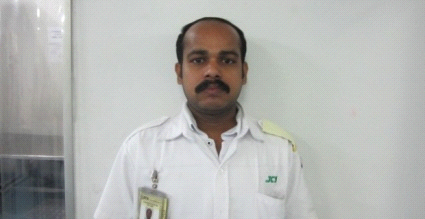 